Информацияо проделанной работе за IV квартал 2019 года по реализации Единой Концепции духовно-нравственного воспитания и развития подрастающего поколения Чеченской РеспубликиЗаведующий								Э. С. ДиканиеваФОТООТЧЕТПОСВЯЩЕННЫЙ КО ДНЮ МАТЕРИ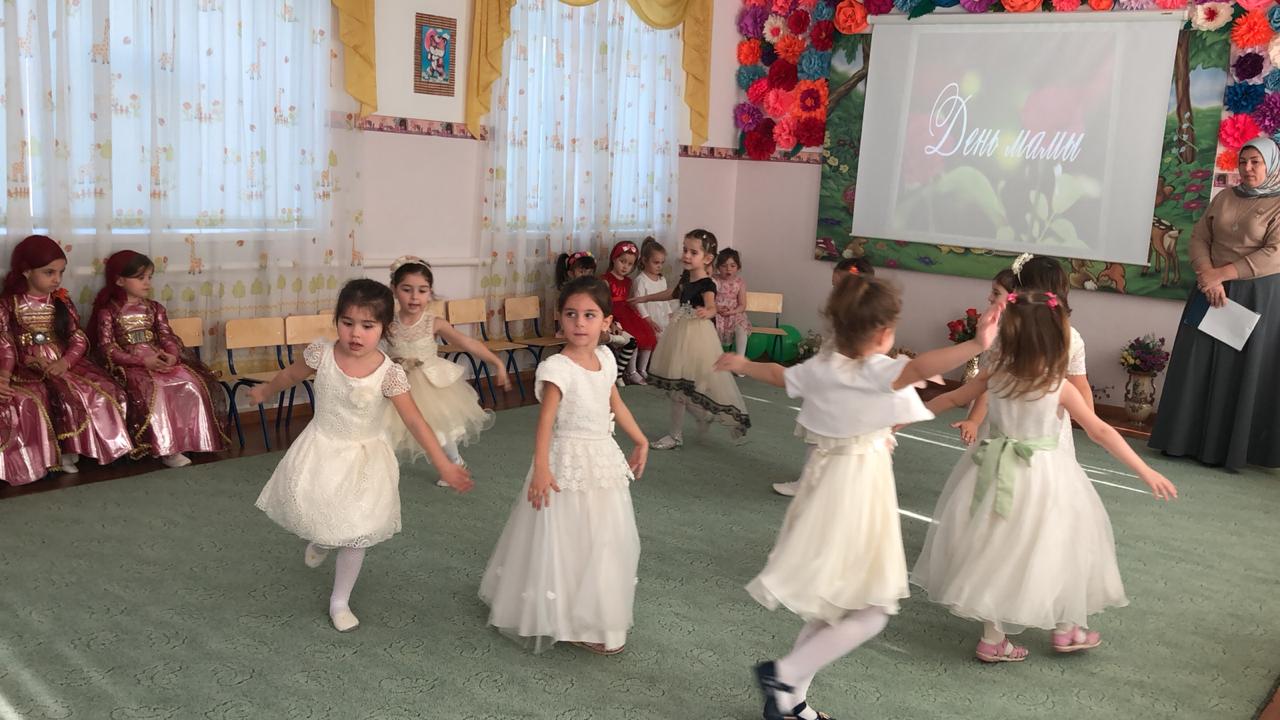 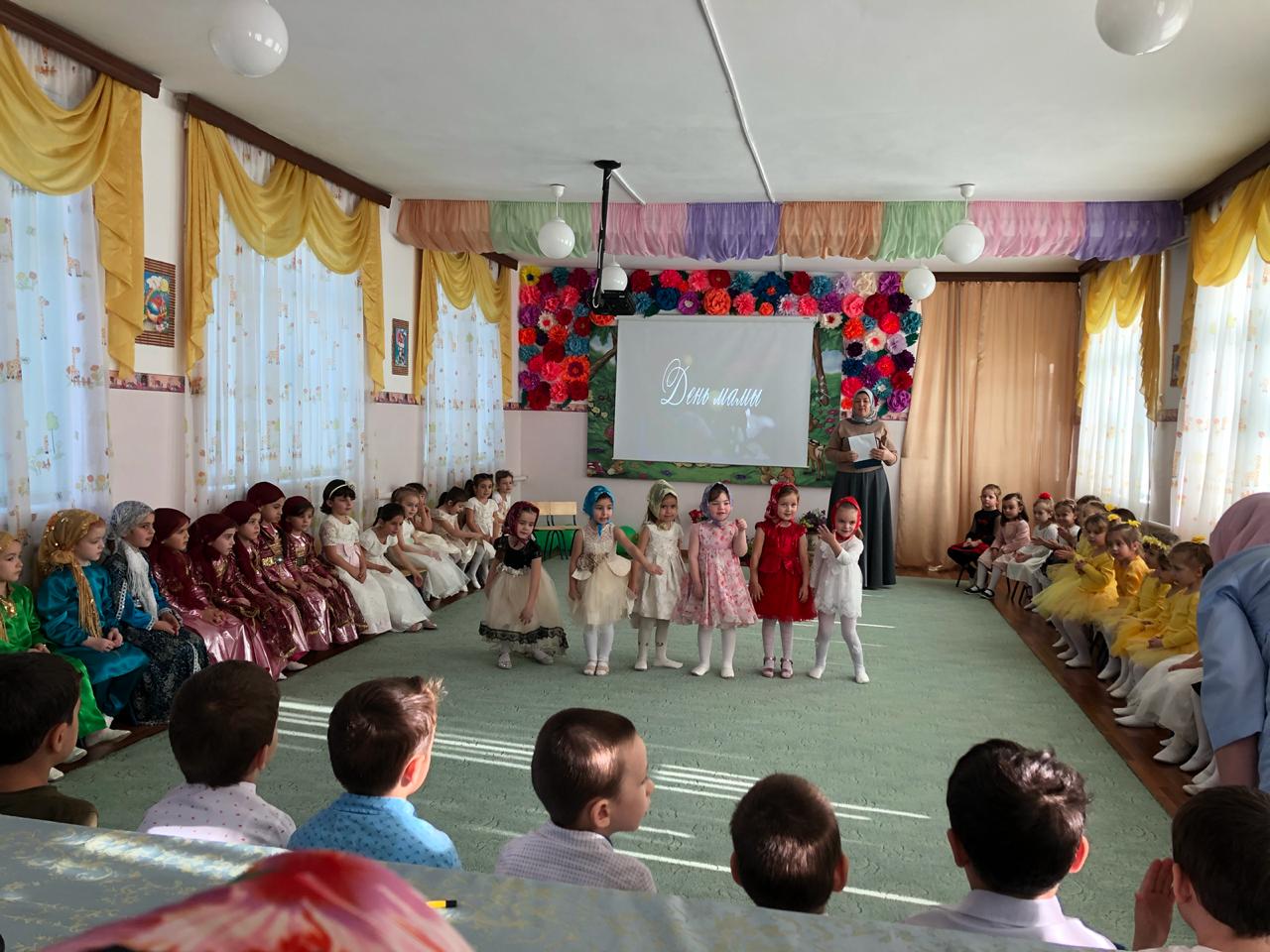 ФОТООТЧЕТ О ПРОВЕДЕНИИ МЕРОПРИЯТИЯ, ПОСВЯЩЕННОГО ДНЮ РОЖДЕНИЯ ПРОРОКА МУХАММЕДА (С.А.В.) от 28.11.2019 г.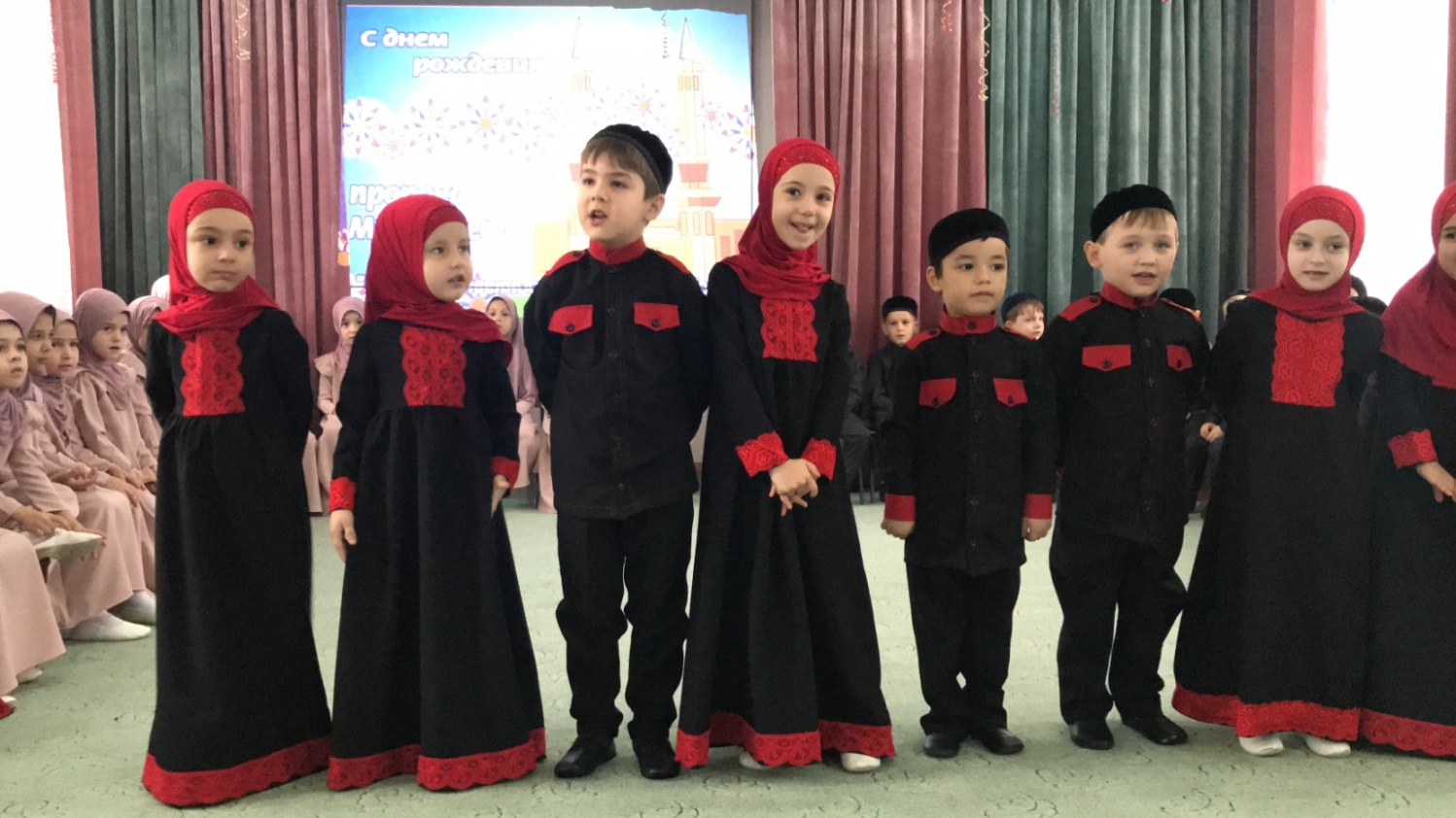 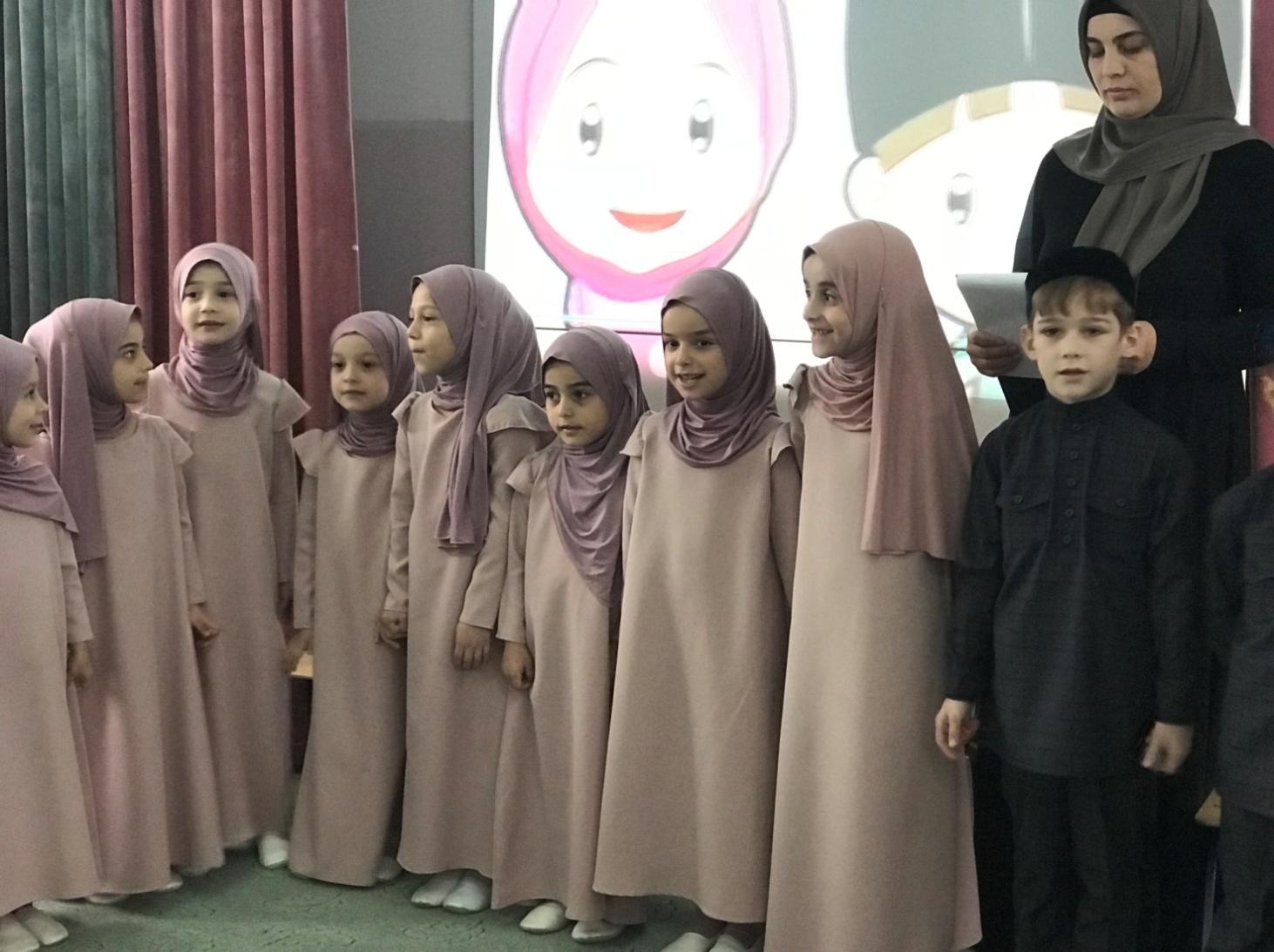 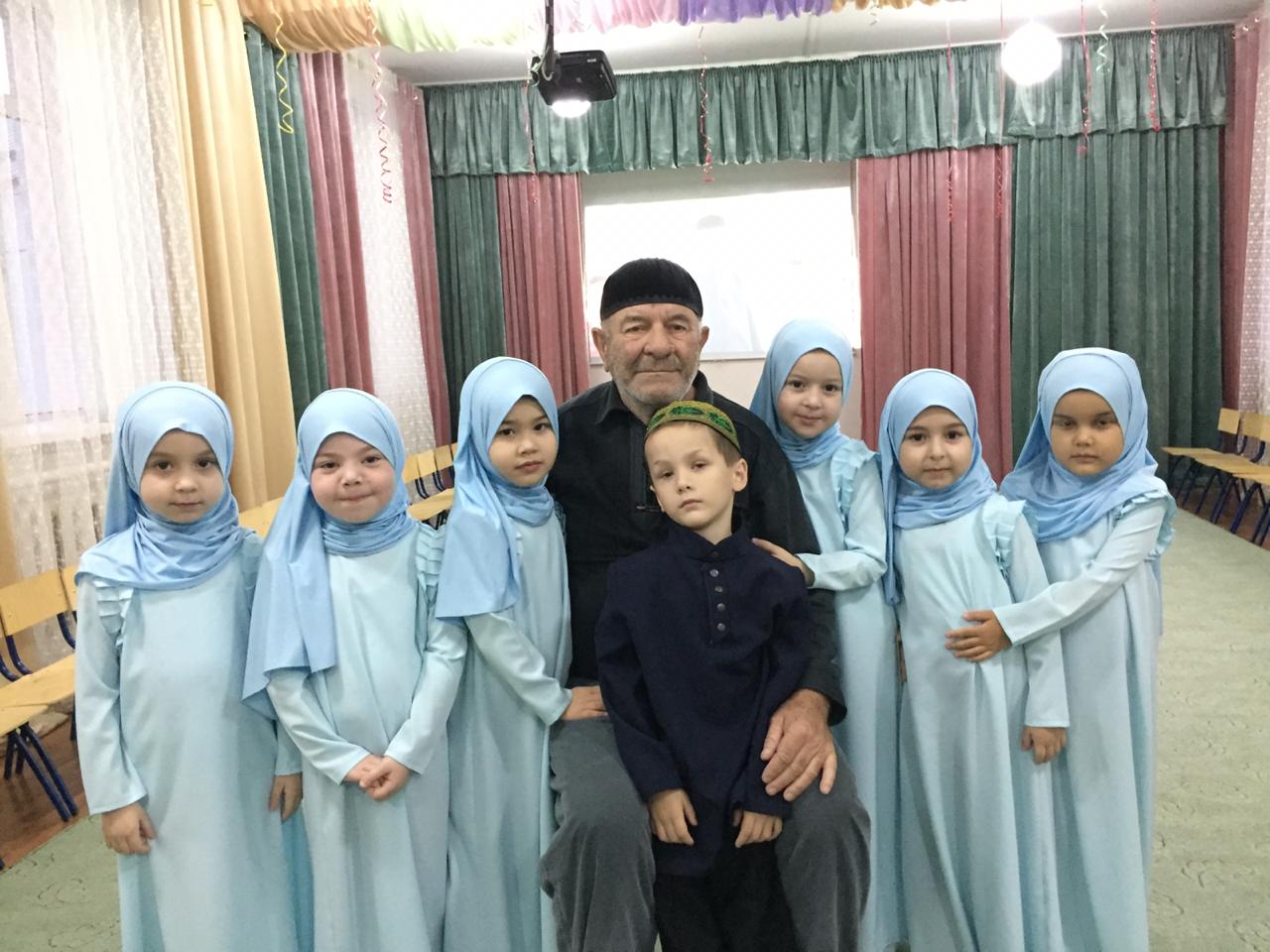 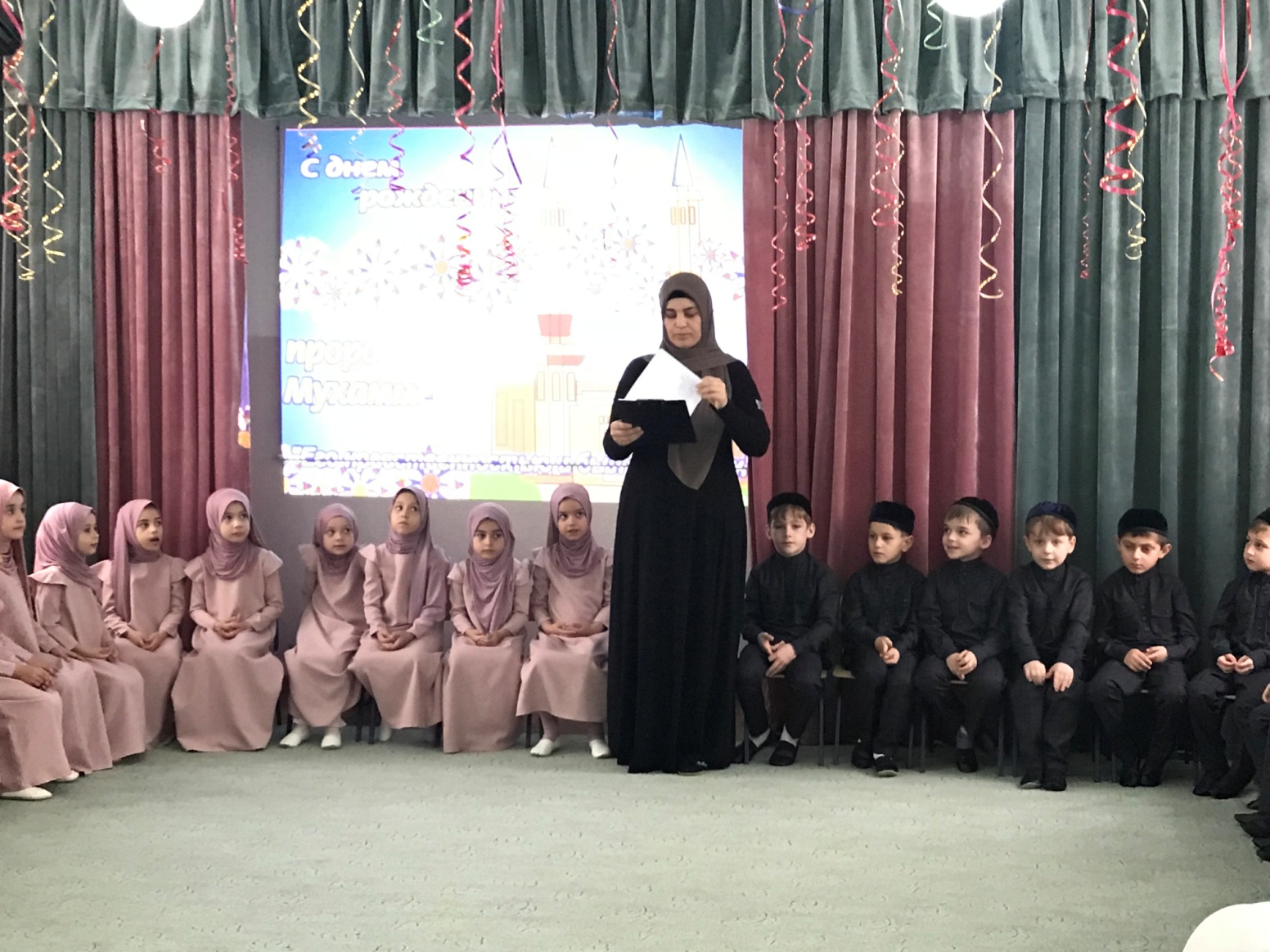 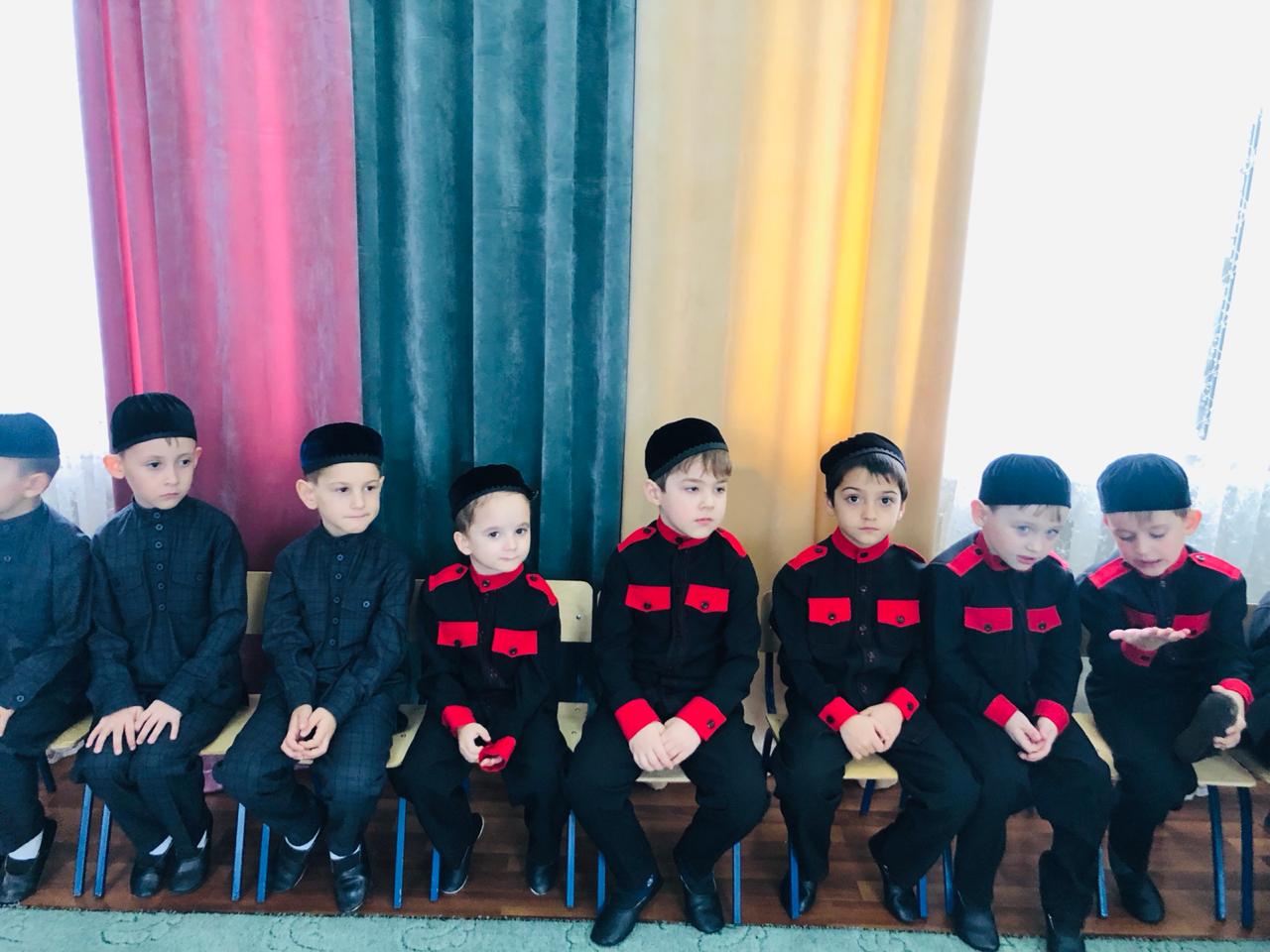 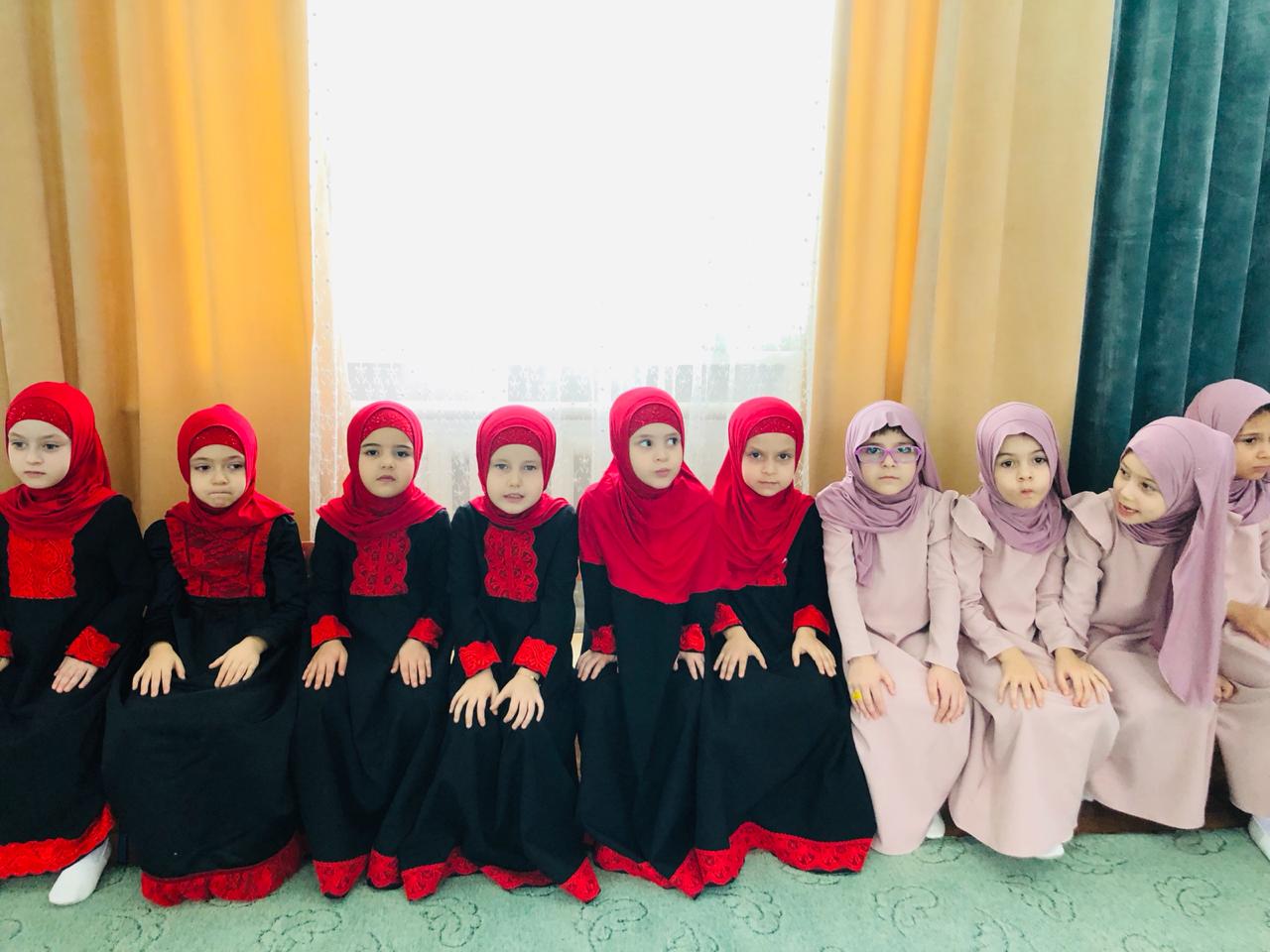 ЧТЕНИЕ МОВЛИД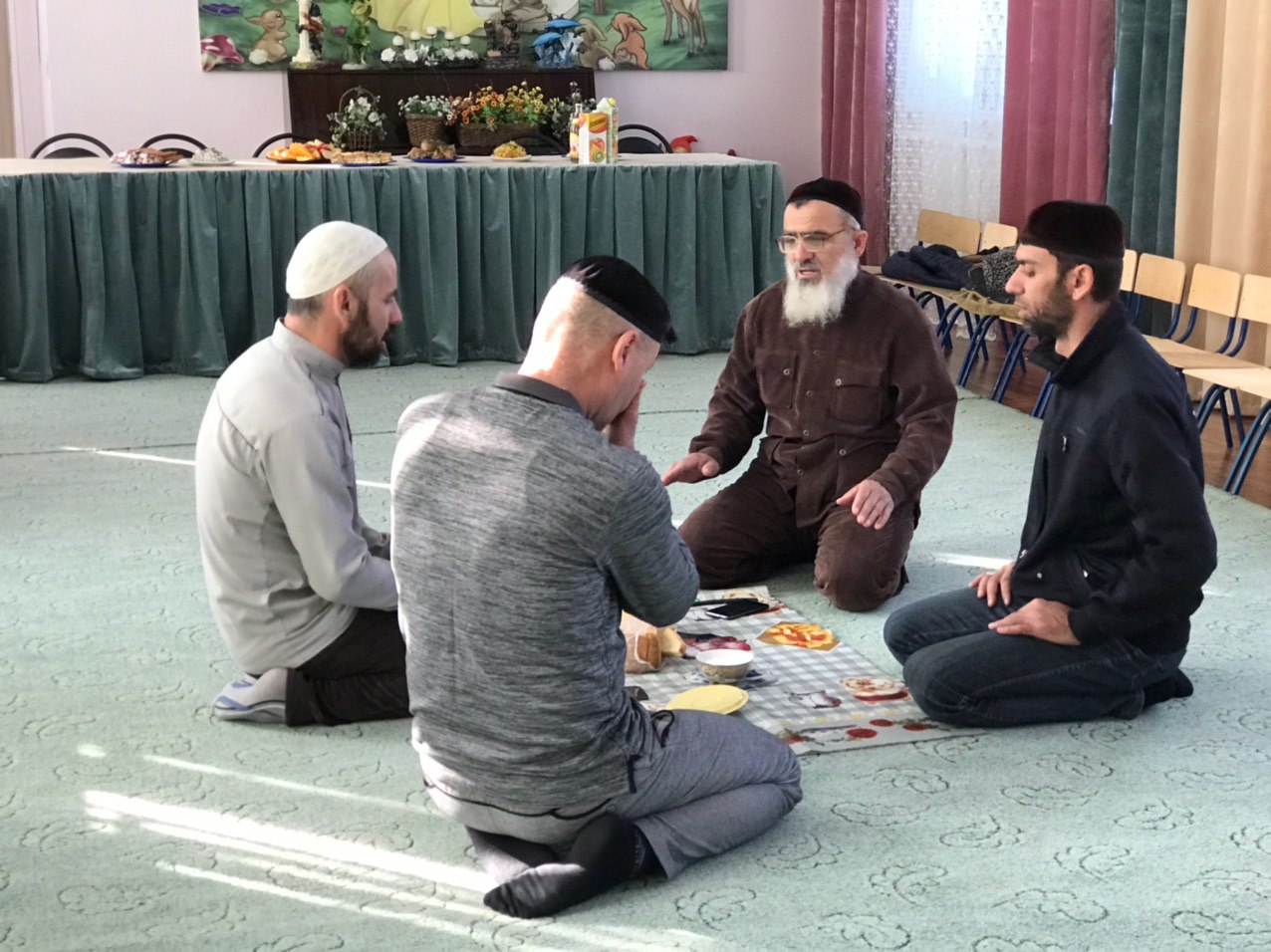 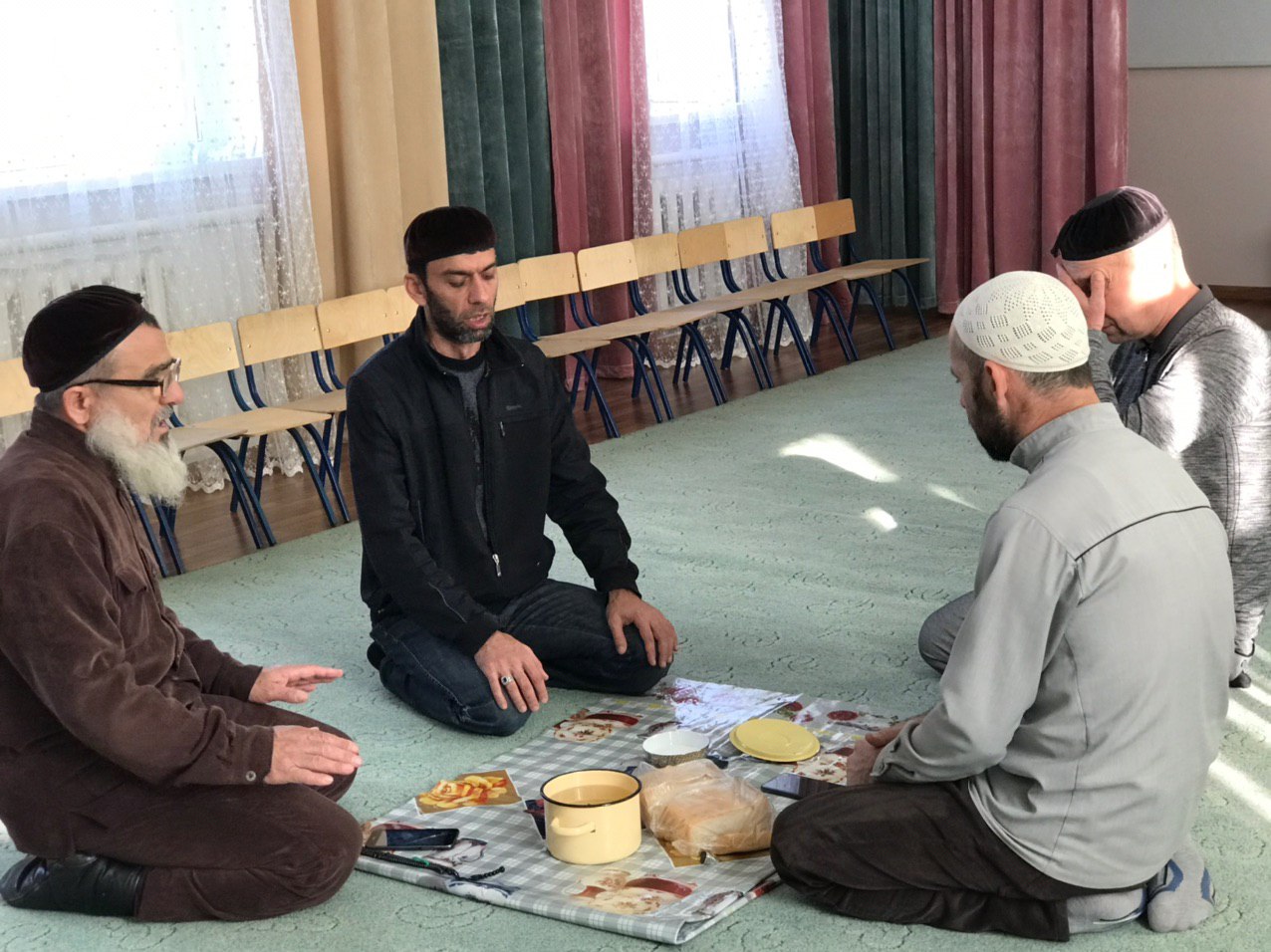 №п/пНаименование тематикиВремя проведенияОбщее количество мероприятийКоличество участников1Консультация «Духовно-нравственное воспитание дошкольников  на основе этнокультурного развития»17.10.2019 г.51802Общее родительское  собрание «Профилактика дорожно-транспортного травматизма» 24.10.2019 г.11903Концертная программа наДень Матери23.11.2019 г.  1504День рождения Пророка Мухаммеда (с.а.с.)28.11.2019 г.1305Мовлид, посвященный Пророку Мухаммеду (с.а.с.)28.11.2019 г146Беседы ко Дню Конституции РФ12.12.2019 г.41107Игры на знание традиций и обычаев чеченского народа «Нохчийн г1иллакхаш»25.10.2019 г.22.11.2019 г.21.12.2019 г.12180